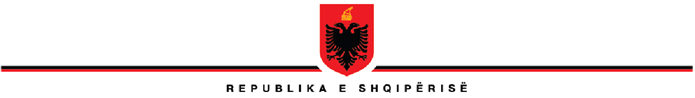 INSPEKTORATI I LARTË I DEKLARIMIT DHE KONTROLLIT TË PASURIVE DHE KONFLIKTIT TË INTERESAVEREGJISTRI I KËRKESAVE DHE PËRGJIGJEVE NË ILDKPKIVITI 2016Nr. Rendor (1)Data e rregjistrimit të kërkesës (2)Objekti (3)Data e kthimit të përgjigjes (4)Statusi i   kërkesës (5)Tarifa (6)Data /muaji/ viti(Përmban edhe përmbledhje të kërkesës)(Përmban edhe përmbledhje të përgjigjes)Pranuar/ refuzuar/ pjesërisht pranuarPa pagesë/ Me pagesë17.1.2016 Kërkesë për informacion dhe vënie në dispozicion dokumentacioni për 1 subjekt deklaruese (PV 2015)8.1.2016 Dhënie e informacionit të kërkuar për 1 subjekt deklaruesPranuar Pa pagesë211.1.2016 Kërkesë për informacion dhe vënie në dispozicion dokumentacioni për 12 subjekte\ deklaruese (PV 2003-2015)13.1.2016 Dhënie e informacionit të kërkuar për 12 subjektet deklarues (58 deklarata) Pranuar Pa pagesë312.1.2016 Kërkesë për informacion dhe vënie në dispozicion dokumentacioni për 6 subjekte\ deklarues  (PV 2015)18.1.2016 Dhënie e informacionit të kërkuar për 6 subjekte deklaruese (6 deklarata)PranuarPa pagesë419.1.2016Kërkesë për informacion dhe vënie në dispozicion dokumentacioni për 1 subjekt/ deklarues19.1.2016 Dhënie e informacionit të kërkuar për 1 subjekt deklarues  (12 deklarata) (2003-2015)PranuarPa pagesë520.1.2016Kërkesë për informacion dhe vënie në dispozicion dokumentacioni për 1 subjekt/ deklarues20.1.2016Dhënie e informacionit të kërkuar për 1 subjekt deklarues  (12 deklarata) (2003-2015)Pranuar Pa pagesë627.1.2016Kërkesë për informacion mbi procesin e deklarimit dhe kontrollit te plote te gjyqatarve dhe prokuroreve28.1.2016 Dhënie e informacionit të kërkuar ne perputhje me ligjin nr. 9049Pranuar Pa pagesë711.2.2016Kërkesë për informacion dhe vënie në dispozicion dokumentacioni për 1 subjekt\ deklarues12.2.2016Dhënie e informacionit të kërkuar për subjektet deklarues  (8 deklarata) (2007-2014)PranuarPa pagesë812.2.2016Kërkesë për informacion dhe vënie në dispozicion dokumentacioni për subjekte\ deklaruese gjyqatare dhe prokurore26.2.2016Dhënie e informacionit të kërkuar për subjektet deklarues  (1318 deklarata) (2003-2015)PranuarPa pagesë9 12.2.2016Kërkesë për informacion me email 17.2.2016 ( telefon per takim sqarues date 24.2.2016)1.3.2016 Dhënie e informacionit të kërkuar PranuarPa pagesë1023.2.2016 Kërkesë për informacion dhe vënie në dispozicion dokumentacioni për 6 subjekte\ deklarues26.2.2016 Vënie në dispozicion dokumentacioni për 6 subjekte deklaruese (9 deklarata)PranuarPa pagesë1129.2.2016 Kërkesë për informacion dhe vënie në dispozicion dokumentacioni për 7 subjekte\ deklarues2.3.2016 Vënie në dispozicion dokumentacioni për 7 subjektet deklaruese / 37 deklarata (2003-2015)PranuarPa pagesë1211.4.2016 Kërkesë për informacion dhe vënie në dispozicion dokumentacioni për 1 subjekt\ deklarues12.4.2016 Vënie në dispozicion dokumentacioni për 1 subjektet deklarues / 7 deklarata (2003-2015)PranuarPa pagesë13 13.4.2016 2 Kërkesa për informacion dhe vënie në dispozicion dokumentacioni për 24 subjekte\ deklaruese (PV 2015)21.4.2016 Vënie në dispozicion dokumentacioni për 24 subjektet deklaruese /24 deklarata (PV 2015)PranuarPa pagesë1426.4.2016 Kërkesë për informacion dhe vënie në dispozicion dokumentacioni për 69 subjekte\ deklarues3.5.2016 Vënie në dispozicion dokumentacioni për 69 subjektet deklaruese / 69 deklarata (PV 2015)PranuarPa pagesë1526.4.2016 Kërkesë për informacion dhe vënie në dispozicion dokumentacioni për 80 subjekte\ deklarues3.5.2016 Vënie në dispozicion dokumentacioni për 80 subjektet deklaruese / 80 deklarata (PV 2015)PranuarPa pagesë1629.4.2016Kërkesë për informacion dhe vënie në dispozicion dokumentacioni për 11 subjekte\ deklarues3.5.2016 Dhenie e deklaratave te kerkuara per 11 subjekte deklarues/ 11 deklarata (PV 2015)Pranuar Pa pagesë1729.4.2016 Kërkesë për informacion dhe vënie në dispozicion dokumentacioni për 17 subjekte\ deklaruese4.5.2016 Vënie në dispozicion dokumentacioni për 17 subjektet deklaruese / 17 deklarata (PV 2015)Pranuar Pa pagesë1829.4.2016 Kërkesë për informacion dhe vënie në dispozicion dokumentacioni për 140 subjekte\ deklaruese18.5.2016 Vënie në dispozicion dokumentacioni për 140 subjektet deklaruese / 140 deklarata (PV 2015)Pranuar Pa pagesë195.5.2016Kërkesë për informacion dhe vënie në dispozicion dokumentacioni për 151subjektet\ deklaruese6.5.201618.5.2016Vënie në dispozicion dokumentacioni për 151 subjekte deklaruese / 151 deklarata(PV 2015)Pranuar Pa pagesë2013.5.2016Kërkesë për informacion dhe vënie në dispozicion dokumentacioni për1 subjekt\ deklarues18.5.2016Vënie në dispozicion dokumentacioni për 1 subjekt deklarues /13  deklarata (2003-2015)Pranuar Pa pagesë2113.5.2016Kërkesë për informacion dhe vënie në dispozicion dokumentacioni për 3 subjekte\ deklarues18.5.2016 Vënie në dispozicion dokumentacioni për 3 subjekte deklarues/32 deklarata(2003-2015)Pranuar Pa pagesë2213.5.2016Kërkesë për informacion per procesin e deklarimit dhe kontrollit (email)23.5.2016 Kthim pergjigje per procesin Pranuar Pa pagesë2319.5.2016Kërkesë për informacion dhe vënie në dispozicion dokumentacioni për 108 subjekte\ deklarues26.5.2016 Vënie në dispozicion dokumentacioni për 108 subjekte deklarues/ 108  deklarata (PV 2015)Pranuar Pa pagesë2420.5.2016Kërkesë për informacion dhe vënie në dispozicion dokumentacioni për 1 subjekt\ deklarues20.5.2016 Vënie në dispozicion dokumentacioni për 1 subjekt deklarues/ 4  deklarata (PV 2013- 2015)Pranuar Pa pagesë2520.5.2016Kërkesë për informacion dhe vënie në dispozicion dokumentacioni për 6 subjekte\ deklarues24.5.2016 Vënie në dispozicion dokumentacioni për 6 subjekt deklarues/ 78  deklarata (PV 2003- 2015)Pranuar Pa pagesë2620.5.2016Kërkesë për informacion dhe vënie në dispozicion dokumentacioni për 190 subjekte\ deklarues24.5.2016 Vënie në dispozicion dokumentacioni për 190 subjekte deklarues/ 190 deklarata (PV 2013- 2015)Pranuar Pa pagesë2731.5.20162 Kërkesa për informacion dhe vënie në dispozicion dokumentacioni për 13 subjekte\ deklarues (PV 2015 dhe 2003-2015)3.6.2016Vënie në dispozicion dokumentacioni për 13 subjekte deklarues/ 73 deklarata (PV 2013- 2015)Pranuar Pa pagesë289.6.2016 Kërkesa për informacion dhe vënie në dispozicion dokumentacioni për 100 subjekte (2003-2015)Takim per sqarim te informacionit te kerkuar22.7.2016Vënie në dispozicion dokumentacioni për 45 subjekte deklarues/ 458 deklarata28.7.2016 Vënie në dispozicion dokumentacioni për 44 subjekte deklarues/ 353 deklarata. 11 subjekte të kërkuara nuk janë subjekte deklarimi sipas ligjit nr.9049.Pranuar Pa pagesë2922.6.2016 Kërkese për informacion dhe vënie në dispozicion dokumentacioni për 9subjekte deklarues (2003-2015)28.6.2016Vënie në dispozicion dokumentacioni për 9 subjekte deklarues/ 55 deklarataPranuar Pa pagesë3022.6.20163 Kërkesa për informacion (nga i njejti subjekt) dhe vënie në dispozicion dokumentacioni për 5 subjekte\ deklarues ne total27.6.2016Vënie në dispozicion dokumentacioni për 5 subjekte deklarues/ 28 deklarata (2003-2015)Pranuar Pa pagesë3122.6.2016 Kërkese për informacion dhe vënie në dispozicion dokumentacioni për 83 subjekte deklarues (2003-2015)30.6.2016Vënie në dispozicion dokumentacioni për  41 subjekte deklarues/ 118 deklarata (2003-2015)Pranuar Pa pagesë3230.6.2016Kërkese për informacion (nga i njëjti kërkues i kërkesës nr.31) dhe vënie në dispozicion dokumentacioni për 1 subjekt deklarues (2003-2015)6.7.2016 Vënie në dispozicion dokumentacioni për  43 subjekte deklarues (1 subjekt i kerkeses aktuale dhe 42 subjekte te kerkeses nr.31) / ne total 50 deklarata (2003-2015). Duke ju pergjigjur se bashku kerkesave me nr. rendor 31 dhe 31Pranuar Pa pagesë333.7.2016 Kërkese për informacion dhe vënie në dispozicion dokumentacioni për 2 subjekte deklarues (2003-2015)7.7.2016 Vënie në dispozicion dokumentacioni për  2 subjekte deklarues /ne total 26 deklarata (2003-2015).Pranuar Pa pagesë345.8.2016Kërkese për informacion dhe vënie në dispozicion dokumentacioni për 22 subjekte deklarues (2003-2015)13.09.2016Vënie në dispozicion dokumentacioni për  22 subjekte deklarues /ne total 237 deklarata (2003-2015).PranuarPa pagesë3518.08.2016Kërkese për informacion dhe vënie në dispozicion dokumentacioni për 318 subjekte deklarues (2003-2015)19.09.2016, 26.09.2016, 5.10.2016,12.10.2016Vënie në dispozicion dokumentacioni për  318 subjekte deklarues /ne total 3488 deklarata (2003-2015).Per shkak te kerkeses voluminoze pergjigjia i eshte kthyer nepermjet 4 shkresave te njepasnjeshme.PranuarPa pagesë3618.08.2016Kërkese për informacion dhe vënie në dispozicion dokumentacioni për 9 subjekte deklarues (2003-2015)15.09.2016Vënie në dispozicion dokumentacioni për  9 subjekte deklarues /ne total 106 deklarata (2003-2015).PranuarPa pagesë3726.08.2016Kërkese për informacion dhe vënie në dispozicion dokumentacioni për 12 subjekte deklarues (2003-2015)9.09.2016Vënie në dispozicion dokumentacioni për 12 subjekte deklarues /ne total 25 deklarata (2003-2015).PranuarPa pagesë3816.09.2016Kërkese për informacion dhe vënie në dispozicion dokumentacioni për 1 subjekt deklarues (2003-2015)20.09.2016Vënie në dispozicion dokumentacioni për 1subjekt deklarues /ne total 13 deklarata (2003-2015).PranuarPa pagesë3914.10.2016Kërkese për informacion dhe vënie në dispozicion dokumentacioni për 1 subjekt deklarues (2013-2015) 21.10.2016Vënie në dispozicion dokumentacioni për 1subjekt deklarues /ne total 4 deklarata(2013-2015)PranuarPa pagesë4017.10.2016Kërkese për informacion dhe vënie në dispozicion dokumentacioni për 1 subjekt deklarues (2007-2015)21.10.2016Vënie në dispozicion dokumentacioni për 1subjekt deklarues /ne total 10 deklarata (2007-2015)PranuarPa pagesë4117.10.2016Kërkese për informacion dhe vënie në dispozicion dokumentacioni për 27 subjekte deklarues periudha te ndryshme per secilin prej subjekteve (variabel nga 2005-2015)26.10.2016Vënie në dispozicion dokumentacioni për 27 subjekte deklarues /ne total 194 deklarata periudha te ndryshme per secilin prej subjekteve (variabel nga 2005-2015)PranuarPa pagesë4217.10.2016Kërkese për informacion dhe vënie në dispozicion dokumentacioni për 1 subjekt deklarues (2011-2015)26.10.2016Vënie në dispozicion dokumentacioni për 1subjekt deklarues /ne total 6 deklarata (2011-2015)PranuarPa pagesë4317.10.2016Kërkese për informacion dhe vënie në dispozicion dokumentacioni për 2 subjekte deklarues (2015)26.10.2016Vënie në dispozicion dokumentacioni për 2 subjekte deklarues /ne total 3 deklarata (2015)PranuarPa pagesë444.11.2016Kërkese për informacion dhe vënie në dispozicion dokumentacioni për 11 subjekte deklarues(2003-2015)9.11.2016Vënie në dispozicion dokumentacioni për 11 subjekte deklarues /ne total 68 deklarata (2003-2015)PranuarPa pagesë454.10.2016Kërkese për informacion dhe vënie në dispozicion dokumentacioni për 99 subjekte deklarues(2003-2015)9.01.2017Vënie në dispozicion dokumentacioni për 99 subjekte deklarues /ne total 609 deklarata (2003-2015)PranuarPa pagesë